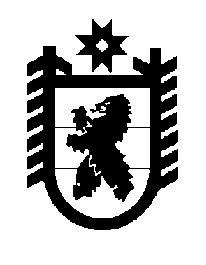 Российская Федерация Республика Карелия    ПРАВИТЕЛЬСТВО РЕСПУБЛИКИ КАРЕЛИЯПОСТАНОВЛЕНИЕот  7 июня 2017 года № 192-Пг. Петрозаводск       О разграничении имущества, находящегося 
в муниципальной собственности 
Кааламского сельского поселенияВ соответствии с Законом Республики Карелия от 3 июля 2008 года 
№ 1212-ЗРК «О реализации части 111 статьи 154 Федерального закона 
от 22 августа 2004 года № 122-ФЗ «О внесении изменений в законодательные акты Российской Федерации и признании утратившими силу некоторых законодательных актов Российской Федерации в связи с принятием федеральных законов  «О внесении изменений и дополнений в Федеральный закон «Об общих принципах организации законодательных (представительных) и исполнительных органов государственной власти субъектов Российской Федерации» и «Об общих принципах организации местного самоуправления в Российской Федерации» Правительство Республики Карелия п о с т а н о в л я е т:1. Утвердить перечень имущества, находящегося в муниципальной собственности Кааламского сельского поселения, передаваемого в муниципальную собственность Сортавальского муниципального района, согласно приложению.2. Право собственности на передаваемое имущество возникает у Сортавальского муниципального района со дня вступления в силу настоящего постановления.  Временно исполняющий обязанности
Главы Республики Карелия                                                  А.О. ПарфенчиковПереченьимущества, находящегося в муниципальной собственности 
Кааламского сельского поселения, передаваемого 
в муниципальную собственность 
Сортавальского  муниципального района_____________Приложение  к постановлению Правительства Республики Карелия                от  7 июня 2017 года № 192-П№п/пНаименованиеимуществаАдрес место-нахожденияимуществаИндивидуализирующиехарактеристики имуществаЖилой дом № 17пос. Рюттюобщая площадь 75,0 кв. мЖилой дом № 18пос. Рюттюобщая площадь 75,0 кв. м